KARTA INFORMACYJNA usługi publicznejStarostwo Powiatowe w Nowym Targu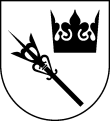 ul. Bolesława Wstydliwego 14, 34-400 Nowy TargKod procedury: Z2-19.GN.1Starostwo Powiatowe w Nowym Targuul. Bolesława Wstydliwego 14, 34-400 Nowy TargWydział Gospodarki NieruchomościamiDarowizna nieruchomości Skarbu PaństwaWymagane dokumenty:Pisemne złożenie wniosku o darowiznę z podaniem nieruchomości, która ma być przedmiotem darowizny (nr działki, nr księgi wieczystej) i celu na jaki nieruchomość ma być wykorzystywana. Do wniosku wnioskodawca dołącza stosowną uchwałę np. Rady Gminy i niezbędne dokumenty wynikające z przepisów szczególnych. Opłaty:Obdarowany ponosi wszelkie koszty związane z zawarciem umowy notarialnej, w tym opłaty sądowe, a ponadto koszty wyceny i ewentualnych opracowań geodezyjnych (np. podział działki).Sposób i miejsce złożenia dokumentów:osobiście lub przez pełnomocnika w Biurze Obsługi Klienta Starostwa Powiatowego 
w Nowym Targu lub w Wydziale Gospodarki Nieruchomościami, pokój 1.26 przy:             - ul. Bolesława Wstydliwego 14, w godzinach pracy Urzędu: pn.-pt. 730-1530w formie elektronicznej za pośrednictwem platformy ePUAP za pośrednictwem poczty tradycyjnejSposób i termin załatwienia sprawy:2 miesiące od zgromadzenia wszystkich wymaganych dokumentów.Podstawa prawna:Ustawa z dnia 21 sierpnia 1997 r. o gospodarce nieruchomościami (Dz. U. z 2018 r. poz. 2204 
z późn. zm.).Ustawa z dnia 11 marca 2004 r. o podatku od towarów i usług (Dz. U. z 2018 r. poz. 2174 z późn. zm.).Ustawa z dnia 23 kwietnia 1964 r. – Kodeks cywilny (Dz. U. z 2019 r. poz. 1145 z późn. zm.).Tryb odwoławczy:Nie dotyczyInformacje dodatkowe:Postępowanie w trybie cywilno-prawnym. Darowizna podlega odwołaniu w sposób przewidziany prawem w przypadku niewykorzystania nieruchomości na cel, na który została darowana.Data sporządzenia: Sporządził:Barbara Turek-Sięka Data zatwierdzenia:Zatwierdził:Naczelnik Wydziału Gospodarki Nieruchomościami – 
Krzysztof Sanek28.08.2019Sporządził:Barbara Turek-Sięka 28.08.2019Zatwierdził:Naczelnik Wydziału Gospodarki Nieruchomościami – 
Krzysztof Sanek